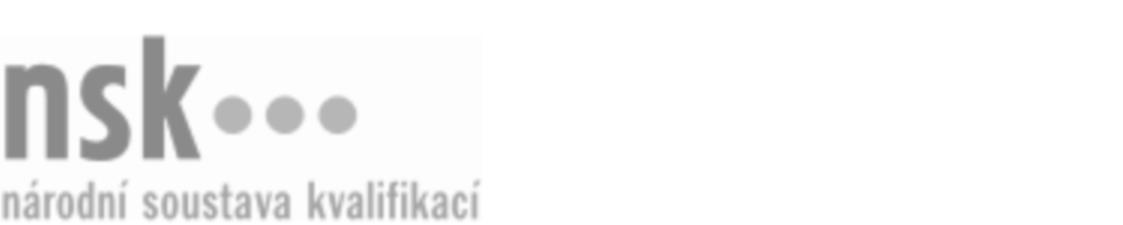 Kvalifikační standardKvalifikační standardKvalifikační standardKvalifikační standardKvalifikační standardKvalifikační standardKvalifikační standardKvalifikační standardKominík – revizní technik spalinových cest (kód: 36-024-H) Kominík – revizní technik spalinových cest (kód: 36-024-H) Kominík – revizní technik spalinových cest (kód: 36-024-H) Kominík – revizní technik spalinových cest (kód: 36-024-H) Kominík – revizní technik spalinových cest (kód: 36-024-H) Kominík – revizní technik spalinových cest (kód: 36-024-H) Kominík – revizní technik spalinových cest (kód: 36-024-H) Autorizující orgán:Ministerstvo vnitraMinisterstvo vnitraMinisterstvo vnitraMinisterstvo vnitraMinisterstvo vnitraMinisterstvo vnitraMinisterstvo vnitraMinisterstvo vnitraMinisterstvo vnitraMinisterstvo vnitraMinisterstvo vnitraMinisterstvo vnitraSkupina oborů:Stavebnictví, geodézie a kartografie (kód: 36)Stavebnictví, geodézie a kartografie (kód: 36)Stavebnictví, geodézie a kartografie (kód: 36)Stavebnictví, geodézie a kartografie (kód: 36)Stavebnictví, geodézie a kartografie (kód: 36)Stavebnictví, geodézie a kartografie (kód: 36)Týká se povolání:KominíkKominíkKominíkKominíkKominíkKominíkKominíkKominíkKominíkKominíkKominíkKominíkKvalifikační úroveň NSK - EQF:444444Odborná způsobilostOdborná způsobilostOdborná způsobilostOdborná způsobilostOdborná způsobilostOdborná způsobilostOdborná způsobilostNázevNázevNázevNázevNázevÚroveňÚroveňOrientace ve stavebních výkresech a dokumentaci, čtení výkresů komínů, kouřovodů a ventilačních průduchůOrientace ve stavebních výkresech a dokumentaci, čtení výkresů komínů, kouřovodů a ventilačních průduchůOrientace ve stavebních výkresech a dokumentaci, čtení výkresů komínů, kouřovodů a ventilačních průduchůOrientace ve stavebních výkresech a dokumentaci, čtení výkresů komínů, kouřovodů a ventilačních průduchůOrientace ve stavebních výkresech a dokumentaci, čtení výkresů komínů, kouřovodů a ventilačních průduchů44Prokázání znalostí předpisů a norem pro stavbu a provoz spalinových cest a připojování spotřebičů palivProkázání znalostí předpisů a norem pro stavbu a provoz spalinových cest a připojování spotřebičů palivProkázání znalostí předpisů a norem pro stavbu a provoz spalinových cest a připojování spotřebičů palivProkázání znalostí předpisů a norem pro stavbu a provoz spalinových cest a připojování spotřebičů palivProkázání znalostí předpisů a norem pro stavbu a provoz spalinových cest a připojování spotřebičů paliv44Posuzování návrhů na stavbu a rekonstrukci spalinových cestPosuzování návrhů na stavbu a rekonstrukci spalinových cestPosuzování návrhů na stavbu a rekonstrukci spalinových cestPosuzování návrhů na stavbu a rekonstrukci spalinových cestPosuzování návrhů na stavbu a rekonstrukci spalinových cest44Návrh a výpočet spalinové cestyNávrh a výpočet spalinové cestyNávrh a výpočet spalinové cestyNávrh a výpočet spalinové cestyNávrh a výpočet spalinové cesty44Provozní kontrola a zkoušení spalinových cestProvozní kontrola a zkoušení spalinových cestProvozní kontrola a zkoušení spalinových cestProvozní kontrola a zkoušení spalinových cestProvozní kontrola a zkoušení spalinových cest44Provádění tlakové a kouřové zkoušky komínůProvádění tlakové a kouřové zkoušky komínůProvádění tlakové a kouřové zkoušky komínůProvádění tlakové a kouřové zkoušky komínůProvádění tlakové a kouřové zkoušky komínů44Provedení výchozí revizeProvedení výchozí revizeProvedení výchozí revizeProvedení výchozí revizeProvedení výchozí revize44Kominík – revizní technik spalinových cest,  29.03.2024 2:01:36Kominík – revizní technik spalinových cest,  29.03.2024 2:01:36Kominík – revizní technik spalinových cest,  29.03.2024 2:01:36Kominík – revizní technik spalinových cest,  29.03.2024 2:01:36Strana 1 z 2Strana 1 z 2Kvalifikační standardKvalifikační standardKvalifikační standardKvalifikační standardKvalifikační standardKvalifikační standardKvalifikační standardKvalifikační standardPlatnost standarduPlatnost standarduPlatnost standarduPlatnost standarduPlatnost standarduPlatnost standarduPlatnost standarduStandard je platný od: 01.01.2016Standard je platný od: 01.01.2016Standard je platný od: 01.01.2016Standard je platný od: 01.01.2016Standard je platný od: 01.01.2016Standard je platný od: 01.01.2016Standard je platný od: 01.01.2016Kominík – revizní technik spalinových cest,  29.03.2024 2:01:36Kominík – revizní technik spalinových cest,  29.03.2024 2:01:36Kominík – revizní technik spalinových cest,  29.03.2024 2:01:36Kominík – revizní technik spalinových cest,  29.03.2024 2:01:36Strana 2 z 2Strana 2 z 2